Supplement Abbildung 2: Patienten-Fragebogen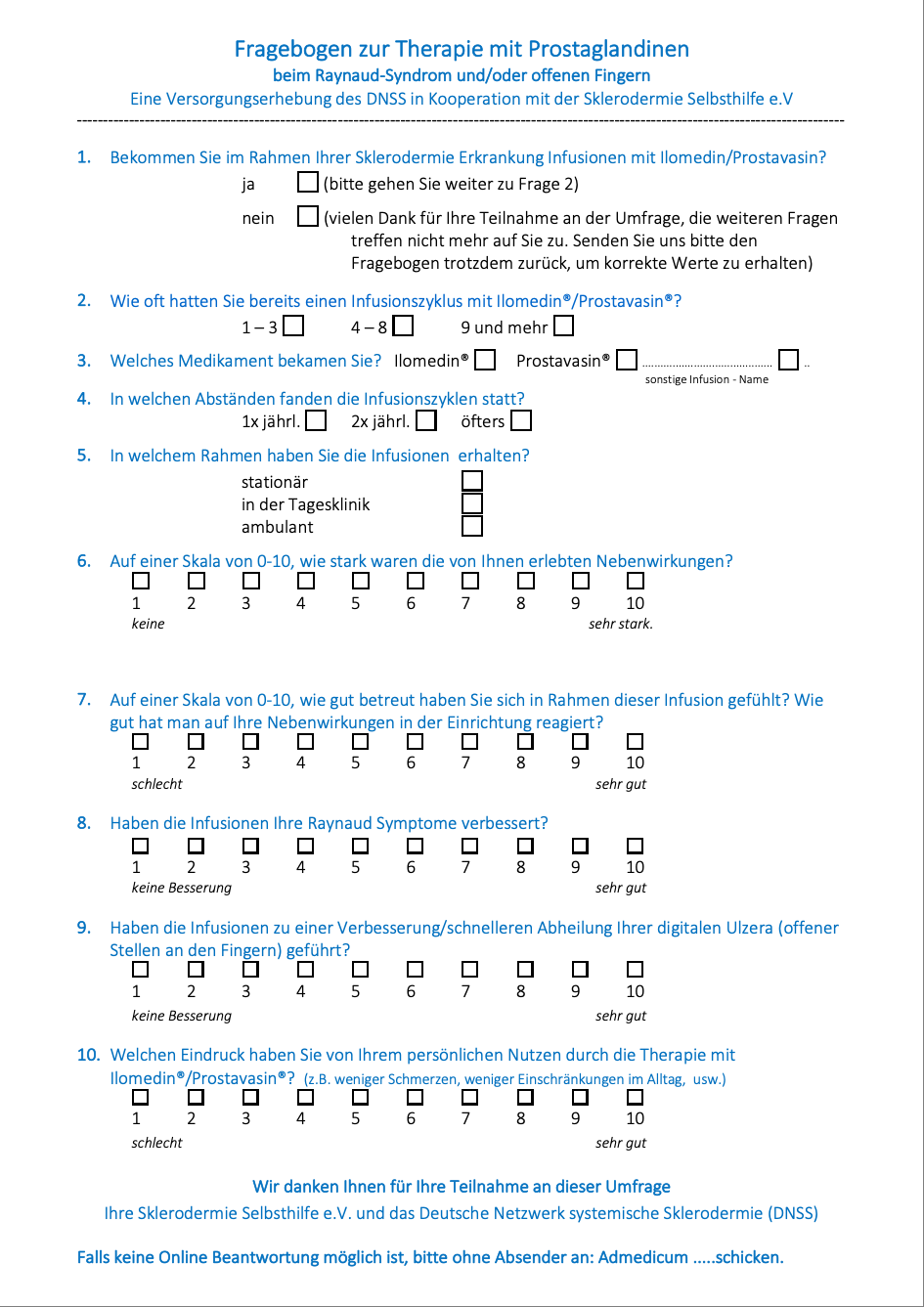 